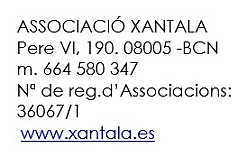 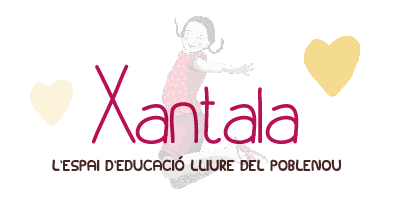 FULL D´INSCRIPCIÓ A LA TRANS-FORMACIÓ 2019-20Dades personals:Nom:	............................................................................................................................................................Cognoms: .....................................................................................................................................................	DNI:	............................................................................................................................................................Data de Naixement:  ...................................................................................................................................(*)Telèfon: ..........................................................................................................................................................Correu-e: .......................................................................................................................................................Adreça: ..........................................................................................................................................................	Professió:. .......................................................................................................................................................Estudis: ...........................................................................................................................................................
(*) Autoritzo a Associació Xantala d’Acompanyament a la Criança a incloure el meu número de telèfon mòbil  al llistat de difusió de Whatsapp i Telegram per rebre informació de les activitats de l’Associació, a través del número 664 580 347Sí       No          Signatura i data:  Dades d’interès:Has fet alguna formació, o voluntariat, o has tingut alguna relació amb l'educació lliure?Perquè t'interessa fer aquest curs?Com t'has assabentat d'aquest curs?Per a formalitzar la inscripció a qualsevol dels cursos de formació s'han d'omplir les següents dades, fer l'ingrés de la matrícula i enviar-nos el rebut de l'ingrés adjuntat.La matrícula per a qualsevol dels cursos és de 100e. Al fer l'ingrés s'ha d'especificar el nom i cognom de l'alumne, així com el nom del curs que es vol realitzar.L'ingrés s'ha de realitzar al número de compte:  ES400 182 0209 75 0200044540 del BBVA 